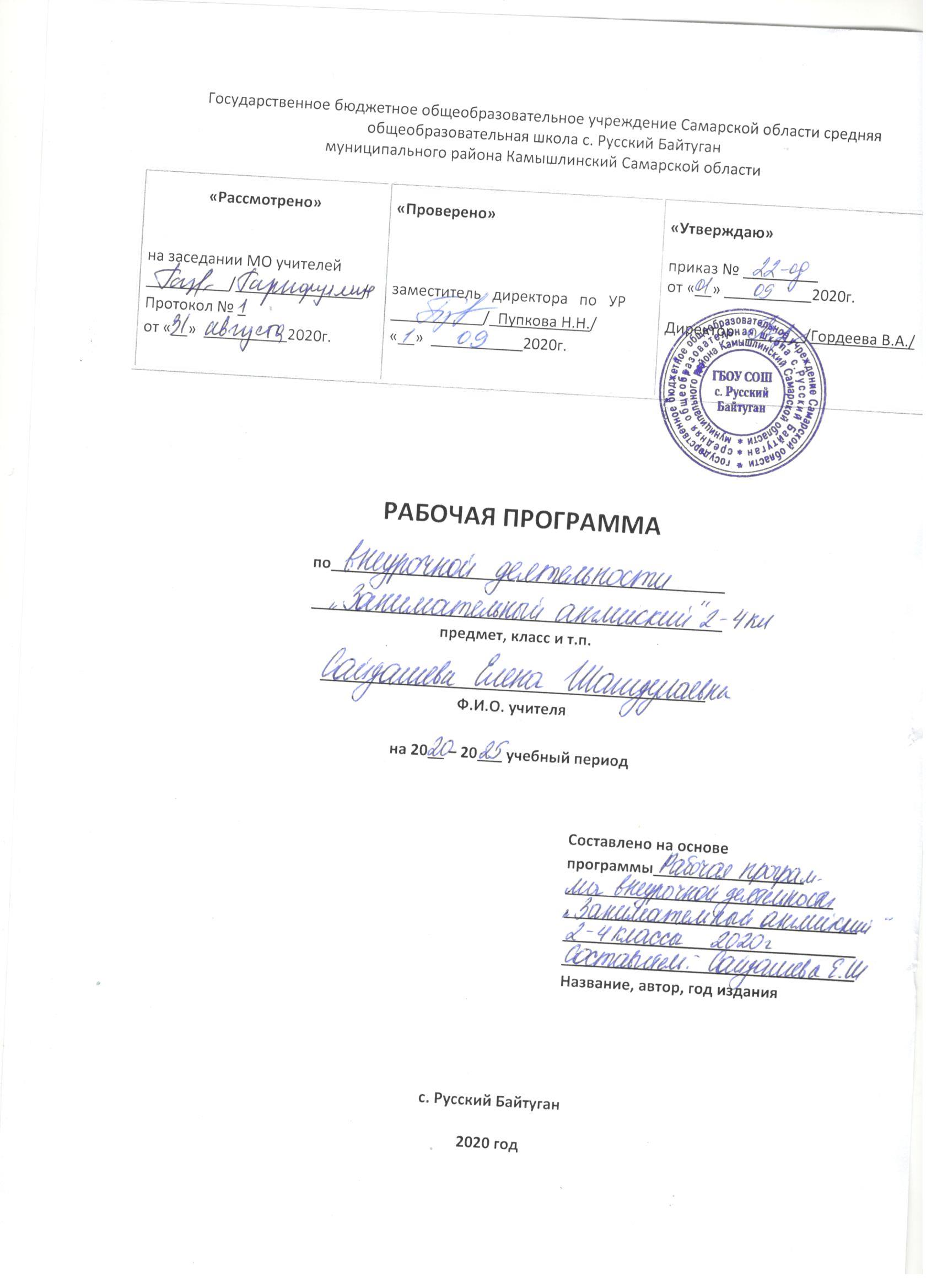 Пояснительная запискаРабочая программа курса «Занимательный английский» составлена на основе  следующих нормативных документов:- «Стандарты второго поколения : рекомендации по организации внеурочной деятельности учащихся»;- Письмо Минобрнауки России  «О рабочих программах учебных предметов» № 08-1786 от 28.10.2015Цель данной программы – создать условия для самоопределения и самореализации младших школьников через средства английского языка, для  формирования адекватной картины мира, соответствующей уровню начального образования, для развития универсальных учебных действий.Задачи программы:Обучающие:развитие  интереса к английскому языку как к учебному предмету; систематизация и/ или приобретение знаний, умений, навыков во всех видах речевой деятельности;пробуждение потребности у учащихся к самостоятельной работе над познанием иностранного языка;развитие творчества и обогащение  словарного запаса;совершенствование общего языкового развития учащихся;формирование коммуникативной компетенции в межкультурной коммуникацииВоспитательные: воспитание культуры обращения с книгой; формирование и развитие у учащихся разносторонних интересов, культуры мышления.Развивающие: развивать  смекалку и сообразительность;развивать исследовательские учебные действия, навыки работы с информацией (поиск, выделение, обобщение, фиксация)развивать регулятивные действия самонаблюдения, самоконтроля, самооценкиразвивать умение  пользоваться  разнообразными словарями и справочниками;развивать такие качества, как воля, целеустремленность, инициативность, трудолюбие, дисциплинированность, толерантность.Программа курса соответствует познавательному (общеинтеллектуальному) виду внеурочной деятельности, научно-познавательному направлению.Данная программа обеспечивает обучение, воспитание и развитие младших школьников. Она соответствует начальному уровню образования, современным технологиям, нашедшим отражение в принципах обучения (индивидуальность, доступность, преемственность, результативность) и формах и методах обучения (активные методы обучения, дифференцированное обучение, конкурсы, соревнования).Предусмотренные данной программой занятия проводятся на базе школы в форме кружка .«Занимательный английский» для учащихся 2-3 классов (со слабым уровнем предметных знаний) с целью систематизировать и углубить предметные знания и получить опыт переживания и позитивного отношения к базовым ценностям общества (человек, семья, отечество, природа, мир, труд, культура) через средства иностранного языка.Занятия проводятся 1раз в неделю по 40 минут (всего 34 занятия).Планируемые результаты освоения курса Личностные результатыФормирование мотивации изучения иностранных языков и стремление к совершенствованию в образовательной области «Английский язык»;Осознание возможностей самореализации средствами иностранного языка;Стремление к совершенствованию собственной речевой культуры;Формирование коммуникативной компетенции и межкультурной и межэтнической коммуникации;Развитие таких качеств как воля, целеустремленность, креативность,Инициативность, трудолюбие, дисциплинированность.Стремление к лучшему осознанию языка своего народа и готовность содействовать ознакомлению с ним представителей других странМетапредметные результатыРегулятивные УУД:самостоятельно формулировать тему и цели занятия; составлять план решения учебной проблемы совместно с учителем; работать по плану, сверяя свои действия с целью, корректировать свою деятельность; в диалоге с учителем вырабатывать критерии оценки и определять степень успешности своей работы и работы других в соответствии с этими критериями. Познавательные УУД:перерабатывать и преобразовывать информацию из одной формы в другую (составлять план, таблицу, схему); пользоваться словарями, справочниками; осуществлять анализ и синтез; устанавливать причинно-следственные связи; строить рассуждения; Коммуникативные УУД:адекватно использовать речевые средства для решения различных коммуникативных задач; владеть монологической и диалогической формами речи. высказывать и обосновывать свою точку зрения; слушать и слышать других, пытаться принимать иную точку зрения, быть готовым корректировать свою точку зрения; договариваться и приходить к общему решению в совместной деятельности; задавать вопросы. Предметные результатысформируется элементарная иноязычная коммуникативная компетенция, т. е. способность и готовность общаться с носителями изучаемого иностранного языка в устной (говорение и аудирование) и письменной (чтение и письмо) формах общения с учетом речевых возможностей и потребностей младшего школьника; расширится лингвистический кругозор; будет получено общее представление о строе изучаемого языка и его некоторых отличиях от родного языка;будут заложены основы коммуникативной культуры, т. е. способность ставить и решать посильные коммуникативные задачи, адекватно использовать имеющиеся речевые и неречевые средства общения, соблюдать речевой этикет, быть вежливыми и доброжелательными речевыми партнерами;Учащиеся получат возможность:сформировать способность в элементарной форме представлять на иностранном языке родную культуру в письменной и устной формах общения с зарубежными сверстниками в рамках изученной тематики.Основное содержаниеПредметное содержание речиЗнакомство. С одноклассниками, учителем, персонажами детских произведений: имя, возраст. Приветствие, прощание (с использованием типичных фраз речевого этикета).Я и моя семья. Члены семьи, их имена, возраст, внешность, черты характера, увлечения/хобби.  Любимая еда. Мир моих увлечений. Мои любимые занятия. Виды спорта и спортивные игры.Я и мои друзья. Имя, возраст, внешность, характер, увлечения/хобби. Совместные занятия. Любимое домашнее животное: имя, возраст, цвет, размер, характер, что умеет делать.Моя школа. Классная комната, учебные предметы, школьные принадлежности. Учебные занятия на уроках.Мир вокруг меня. Мой дом/квартира/комната: названия комнат, их размер, предметы мебели и интерьера. Природа. Дикие и домашние животные. Любимое время года. Погода.Страна/страны изучаемого языка и родная страна. Общие сведения: название, столица. Небольшие произведения детского фольклора на изучаемом иностранном языке (рифмовки, стихи, песни, сказки).Некоторые формы речевого и неречевого этикета стран изучаемого языка в ряде ситуаций общения (в школе, во время совместной игры).Коммуникативные умения по видам речевой деятельностиВ русле говорения1. Диалогическая формаУметь вести:этикетные диалоги в типичных ситуациях бытового, учебно­трудового и межкультурного общения;диалог­расспрос (запрос информации и ответ на него);диалог — побуждение к действию.2. Монологическая формаУметь пользоваться основными коммуникативными типами речи: описание, рассказ, характеристика (персонажей).В русле аудированияВоспринимать на слух и понимать:речь учителя и одноклассников в процессе общения на уроке и вербально/невербально реагировать на услышанное;небольшие доступные тексты в аудиозаписи, построенные в основном на изученном языковом материале.В русле чтенияЧитать:вслух небольшие тексты, построенные на изученном языковом материале;про себя и понимать тексты, содержащие как изученный языковой материал, так и отдельные новые слова, находить в тексте необходимую информацию (имена персонажей, где происходит действие и т. д.).В русле письмаВладеть:умением выписывать из текста слова, словосочетания и предложения;основами письменной речи: писать по образцу поздравление с праздником, короткое личное письмо.В русле перевода:Знать:- основные типы и методы перевода;- знать особенности культуры англоязычных стран, нашедших отражение в языке;         Уметь:-переводить короткие устные и письменные сообщения в рамках изученной тематики;- пользоваться компенсаторными умениями;- исполнять роль культурного посредника при межкультурном общении.Языковые средства и навыки пользования имиАнглийский языкГрафика, каллиграфия, орфография. Все буквы английского алфавита. Основные буквосочетания. Звуко­буквенные соответствия. Знаки транскрипции. Апостроф. Основные правила чтения и орфографии. Написание наиболее употребительных слов, вошедших в активный словарь.Фонетическая сторона речи. Адекватное произношение и различение на слух всех звуков и звукосочетаний английского языка. Соблюдение норм произношения: долгота и краткость гласных, отсутствие оглушения звонких согласных в конце слога или слова, отсутствие смягчения согласных перед гласными. Дифтонги. Связующее «r» (there is/there are). Ударение в слове, фразе. Отсутствие ударения на служебных словах (артиклях, союзах, предлогах). Членение предложений на смысловые группы. Ритмико­интонационные особенности повествовательного, побудительногои вопросительного (общий и специальный вопрос) предложений. Интонация перечисления. Чтение по транскрипции изученных слов.Лексическая сторона речи. Лексические единицы, обслуживающие ситуации общения, в пределах тематики начальной школ  для двустороннего (рецептивного и продуктивного) усвоения, простейшие устойчивые словосочетания, оценочная лексика и речевые клише как элементы речевого этикета, отражающие культуру англоговорящих стран. Интернациональные слова (например, doctor, film). Грамматическая сторона речи. Основные коммуникативные типы предложений: повествовательное, вопросительное, побудительное. Общий и специальный вопросы. Вопросительные слова: what, who, when, where, why, how. Порядок слов в предложении. Утвердительные и отрицательные предложения. Простое предложение с простым глагольным сказуемым (He speaks English.), составным именным (My family is big.) и составным глагольным (I like to dance. She can skate well.) сказуемым. Побудительные предложения в утвердительной (Help me, please.) и отрицательной (Don’t be late!) формах. Безличные предложения в настоящем времени (It is cold. It’s five o’clock.). Предложения с оборотом there is/there are. Простые распространённые предложения. Предложения с однородными членами. Сложносочинённые предложения с союзами and и but.Сложноподчинённые предложения с because.Правильные и неправильные глаголы в Present, Future, Past Simple (Indefinite). Неопределённая форма глагола. Глагол­связка to be. Модальные глаголы can, may, must, have to. Глагольные конструкции I’d like to… Существительные в единственном и множественном числе (образованные по правилу и исключения), существительные с неопределённым, определённым и нулевым артиклем. Притяжательный падеж имён существительных.Прилагательные в положительной, сравнительной и превосходной степени, образованные по правилам и исключения.Местоимения: личные (в именительном и объектном падежах), притяжательные, вопросительные, указательные (this/these, that/those), неопределённые (some, any — некоторые случаи употребления).Наречия времени (yesterday, tomorrow, never, usually, often, sometimes). Наречия степени (much, little, very).Количественные числительные (до 100), порядковые числительные (до 30).Наиболее употребительные предлоги: in, on, at, into, to, from, of, with.Календарно-тематическое планирование курса внеурочной деятельности«Веселый английский»Материально-техническое оснащение учебно-воспитательного процессаналичие  словарей;наличие грамматических справочников;наличие грамматических  и тематических таблиц по изучаемым явлениям;наличие  карточек с играми и заданиями;наличие флэшкарточек для изучения основной лексики;наличие текстов для работы на занятиях;наличие мультимедийного оборудования;наличие компьютерных дисков с играми на изученные лексические темы;наличие кукол для драматизацииналичие  тестов для отслеживания результатов освоения курса.Список использованной литературыПисьмо МО и РТ от 18.08.2010г. №871/10 «О введении ФГОС НОО»;Письмо Минобрнауки России  «О рабочих программах учебных предметов» № 08-1786 от 28.10.2015Планируемые результаты начального общего образования / под ред. Г.С.Ковалевой, О.Б.Логиновой. - 3-е изд. – М.: Просвещение, 2011. – 120с. – (Стандарты второго поколенияПримерные программы по учебным предметам: начальная школа: в 2-х ч.: ч.1. – 5-е изд., перераб.- М.: Просвещение, 2011. – 400с.-(Стандарты второго поколения)Примерные программы по учебным предметам: начальная школа: в 2-х ч.: ч.2. – 4-е изд., перераб.- М.: Просвещение, 2011. – 231с.-(Стандарты второго поколения)Примерные программы внеурочной деятельности: начальное и основное образование/ под ред. В.А.Горского. – М.: Просвещение, 2010. – (Стандарты второго поколения).Григорьев, Д.В. Внеурочная деятельность школьников: методической конструктор/ Д.В.Григорьев, П.В.Степанов. – М.: Просвещение, 2010. – (Стандарты второго поколения). №№ТемаТемаТемаКол-во часовКол-во часовЦели урокаЦели урокаХарактеристика видов учебной деятельности учащихсяОборудование11Вводный урок. Знакомство.Вводный урок. Знакомство.Вводный урок. Знакомство.11Формирование лексических навыков.Формирование лексических навыков.Овладевают диалогической формой речи.Учатся вести диалог-расспрос, расспрашивать собеседника и отвечать на его вопросы;Овладевают монологической формой речи.описывают (предмет, картинку, персонаж);Овладевают специальными учебными умениями и универсальными учебными действиями:учатся сотрудничать со сверстниками, работать в паре/ группе;вести диалог, учитывая позицию собеседника,работать самостоятельно, когда учитель спрашивает других;учатся пользоваться различными опорами для построения собственных высказываний: речевыми образцами, ключевыми словами, планом, логико-синтаксическими схемами (ЛСС) и др.Карточки22Знакомство с буквами и звуками.Знакомство с буквами и звуками.Знакомство с буквами и звуками.11Формирование фонетических навыков.Формирование фонетических навыков.Овладевают диалогической формой речи.Учатся вести диалог-расспрос, расспрашивать собеседника и отвечать на его вопросы;Овладевают монологической формой речи.описывают (предмет, картинку, персонаж);Овладевают специальными учебными умениями и универсальными учебными действиями:учатся сотрудничать со сверстниками, работать в паре/ группе;вести диалог, учитывая позицию собеседника,работать самостоятельно, когда учитель спрашивает других;учатся пользоваться различными опорами для построения собственных высказываний: речевыми образцами, ключевыми словами, планом, логико-синтаксическими схемами (ЛСС) и др.33Знаки и звуки [n], [l], [m], [i], [h]. [k], [n], [e], [ai], [p].Знаки и звуки [n], [l], [m], [i], [h]. [k], [n], [e], [ai], [p].Знаки и звуки [n], [l], [m], [i], [h]. [k], [n], [e], [ai], [p].11Формирование фонетических навыков.Формирование фонетических навыков.Овладевают диалогической формой речи.Учатся вести диалог-расспрос, расспрашивать собеседника и отвечать на его вопросы;Овладевают монологической формой речи.описывают (предмет, картинку, персонаж);Овладевают специальными учебными умениями и универсальными учебными действиями:учатся сотрудничать со сверстниками, работать в паре/ группе;вести диалог, учитывая позицию собеседника,работать самостоятельно, когда учитель спрашивает других;учатся пользоваться различными опорами для построения собственных высказываний: речевыми образцами, ключевыми словами, планом, логико-синтаксическими схемами (ЛСС) и др.Презентация44Знаки и звуки [j], [v], [aƱ], [ Ʊ], [r]. [[ ŋ], [r], [b], [z]Знаки и звуки [j], [v], [aƱ], [ Ʊ], [r]. [[ ŋ], [r], [b], [z]Знаки и звуки [j], [v], [aƱ], [ Ʊ], [r]. [[ ŋ], [r], [b], [z]11Формирование фонетических навыков.Формирование фонетических навыков.Овладевают диалогической формой речи.Учатся вести диалог-расспрос, расспрашивать собеседника и отвечать на его вопросы;Овладевают монологической формой речи.описывают (предмет, картинку, персонаж);Овладевают специальными учебными умениями и универсальными учебными действиями:учатся сотрудничать со сверстниками, работать в паре/ группе;вести диалог, учитывая позицию собеседника,работать самостоятельно, когда учитель спрашивает других;учатся пользоваться различными опорами для построения собственных высказываний: речевыми образцами, ключевыми словами, планом, логико-синтаксическими схемами (ЛСС) и др.55Знаки и звуки [ ɔ: ], [g ], [v], [ u], [w]. [ ʊ ], [ʤ ], [ 3:], [w], [ʌ].Знаки и звуки [ ɔ: ], [g ], [v], [ u], [w]. [ ʊ ], [ʤ ], [ 3:], [w], [ʌ].Знаки и звуки [ ɔ: ], [g ], [v], [ u], [w]. [ ʊ ], [ʤ ], [ 3:], [w], [ʌ].11Формирование фонетических навыков.Формирование фонетических навыков.Овладевают диалогической формой речи.Учатся вести диалог-расспрос, расспрашивать собеседника и отвечать на его вопросы;Овладевают монологической формой речи.описывают (предмет, картинку, персонаж);Овладевают специальными учебными умениями и универсальными учебными действиями:учатся сотрудничать со сверстниками, работать в паре/ группе;вести диалог, учитывая позицию собеседника,работать самостоятельно, когда учитель спрашивает других;учатся пользоваться различными опорами для построения собственных высказываний: речевыми образцами, ключевыми словами, планом, логико-синтаксическими схемами (ЛСС) и др.66Чтение по транскрипции.Чтение по транскрипции.Чтение по транскрипции.11Формирование навыков чтения.Формирование навыков чтения.Овладевают диалогической формой речи.Учатся вести диалог-расспрос, расспрашивать собеседника и отвечать на его вопросы;Овладевают монологической формой речи.описывают (предмет, картинку, персонаж);Овладевают специальными учебными умениями и универсальными учебными действиями:учатся сотрудничать со сверстниками, работать в паре/ группе;вести диалог, учитывая позицию собеседника,работать самостоятельно, когда учитель спрашивает других;учатся пользоваться различными опорами для построения собственных высказываний: речевыми образцами, ключевыми словами, планом, логико-синтаксическими схемами (ЛСС) и др.Презентация77Обобщение знаний о звуках, чтение простейших транскрипций.Обобщение знаний о звуках, чтение простейших транскрипций.Обобщение знаний о звуках, чтение простейших транскрипций.11Формирование навыков чтения.Формирование навыков чтения.Овладевают диалогической формой речи.Учатся вести диалог-расспрос, расспрашивать собеседника и отвечать на его вопросы;Овладевают монологической формой речи.описывают (предмет, картинку, персонаж);Овладевают специальными учебными умениями и универсальными учебными действиями:учатся сотрудничать со сверстниками, работать в паре/ группе;вести диалог, учитывая позицию собеседника,работать самостоятельно, когда учитель спрашивает других;учатся пользоваться различными опорами для построения собственных высказываний: речевыми образцами, ключевыми словами, планом, логико-синтаксическими схемами (ЛСС) и др.88Фразы приветствия.Фразы приветствия.Фразы приветствия.11Формирование лексических навыков.Формирование лексических навыков.Овладевают диалогической формой речи.Учатся вести диалог-расспрос, расспрашивать собеседника и отвечать на его вопросы;Овладевают монологической формой речи.описывают (предмет, картинку, персонаж);Овладевают специальными учебными умениями и универсальными учебными действиями:учатся сотрудничать со сверстниками, работать в паре/ группе;вести диалог, учитывая позицию собеседника,работать самостоятельно, когда учитель спрашивает других;учатся пользоваться различными опорами для построения собственных высказываний: речевыми образцами, ключевыми словами, планом, логико-синтаксическими схемами (ЛСС) и др.99Давай знакомиться.Давай знакомиться.Давай знакомиться.11Развитие навыков устной речи.Развитие навыков устной речи.Овладевают диалогической формой речи.Учатся вести диалог-расспрос, расспрашивать собеседника и отвечать на его вопросы;Овладевают монологической формой речи.описывают (предмет, картинку, персонаж);Овладевают специальными учебными умениями и универсальными учебными действиями:учатся сотрудничать со сверстниками, работать в паре/ группе;вести диалог, учитывая позицию собеседника,работать самостоятельно, когда учитель спрашивает других;учатся пользоваться различными опорами для построения собственных высказываний: речевыми образцами, ключевыми словами, планом, логико-синтаксическими схемами (ЛСС) и др.1010Артикль.Артикль.Артикль.11Формирование грамматических навыков.Формирование грамматических навыков.Овладевают диалогической формой речи.Учатся вести диалог-расспрос, расспрашивать собеседника и отвечать на его вопросы;Овладевают монологической формой речи.описывают (предмет, картинку, персонаж);Овладевают специальными учебными умениями и универсальными учебными действиями:учатся сотрудничать со сверстниками, работать в паре/ группе;вести диалог, учитывая позицию собеседника,работать самостоятельно, когда учитель спрашивает других;учатся пользоваться различными опорами для построения собственных высказываний: речевыми образцами, ключевыми словами, планом, логико-синтаксическими схемами (ЛСС) и др.Презентация1111Закрепление грамматического материала по теме: «Артикль».Закрепление грамматического материала по теме: «Артикль».Закрепление грамматического материала по теме: «Артикль».11Закрепление грамматических навыков.Закрепление грамматических навыков.Овладевают диалогической формой речи.Учатся вести диалог-расспрос, расспрашивать собеседника и отвечать на его вопросы;Овладевают монологической формой речи.описывают (предмет, картинку, персонаж);Овладевают специальными учебными умениями и универсальными учебными действиями:учатся сотрудничать со сверстниками, работать в паре/ группе;вести диалог, учитывая позицию собеседника,работать самостоятельно, когда учитель спрашивает других;учатся пользоваться различными опорами для построения собственных высказываний: речевыми образцами, ключевыми словами, планом, логико-синтаксическими схемами (ЛСС) и др.1212Что я умею и что я не умею.Что я умею и что я не умею.Что я умею и что я не умею.11Формирование навыков грамматической речи.Формирование навыков грамматической речи.Овладевают диалогической формой речи.Учатся вести диалог-расспрос, расспрашивать собеседника и отвечать на его вопросы;Овладевают монологической формой речи.описывают (предмет, картинку, персонаж);Овладевают специальными учебными умениями и универсальными учебными действиями:учатся сотрудничать со сверстниками, работать в паре/ группе;вести диалог, учитывая позицию собеседника,работать самостоятельно, когда учитель спрашивает других;учатся пользоваться различными опорами для построения собственных высказываний: речевыми образцами, ключевыми словами, планом, логико-синтаксическими схемами (ЛСС) и др.Карточки1313Что умеет твой друг?Что умеет твой друг?Что умеет твой друг?11Закрепление грамматических навыков.Закрепление грамматических навыков.Овладевают диалогической формой речи.Учатся вести диалог-расспрос, расспрашивать собеседника и отвечать на его вопросы;Овладевают монологической формой речи.описывают (предмет, картинку, персонаж);Овладевают специальными учебными умениями и универсальными учебными действиями:учатся сотрудничать со сверстниками, работать в паре/ группе;вести диалог, учитывая позицию собеседника,работать самостоятельно, когда учитель спрашивает других;учатся пользоваться различными опорами для построения собственных высказываний: речевыми образцами, ключевыми словами, планом, логико-синтаксическими схемами (ЛСС) и др.1414Счёт от 1 до 10.Счёт от 1 до 10.Счёт от 1 до 10.11Формирование лексических навыков.Формирование лексических навыков.Овладевают диалогической формой речи.Учатся вести диалог-расспрос, расспрашивать собеседника и отвечать на его вопросы;Овладевают монологической формой речи.описывают (предмет, картинку, персонаж);Овладевают специальными учебными умениями и универсальными учебными действиями:учатся сотрудничать со сверстниками, работать в паре/ группе;вести диалог, учитывая позицию собеседника,работать самостоятельно, когда учитель спрашивает других;учатся пользоваться различными опорами для построения собственных высказываний: речевыми образцами, ключевыми словами, планом, логико-синтаксическими схемами (ЛСС) и др.Карточки1515Что у меня есть.Что у меня есть.Что у меня есть.11Формирование лексических и грамматических навыков.Формирование лексических и грамматических навыков.Чтениеучатся читать по транскрипции во взаимосвязи с овладением произносительными навыками: через комплекс упражнений, т.е. выполняют следующие действия:- знакомятся с транскрипционными знаками и запоминают их звуковой образ;Аудированиевоспринимают и понимают на слух речь учителя и одноклассников:Письмоовладевают каллиграфией и орфографией, учатся:- писать буквы английского алфавита, цифры;Овладевают диалогической формой речи.Учатся вести диалог-расспрос, расспрашивать собеседника и отвечать на его вопросы;Карточки1616Выполнение тренировочных упражнений.Выполнение тренировочных упражнений.Выполнение тренировочных упражнений.11Формирование лексических и грамматических навыков.Формирование лексических и грамматических навыков.Чтениеучатся читать по транскрипции во взаимосвязи с овладением произносительными навыками: через комплекс упражнений, т.е. выполняют следующие действия:- знакомятся с транскрипционными знаками и запоминают их звуковой образ;Аудированиевоспринимают и понимают на слух речь учителя и одноклассников:Письмоовладевают каллиграфией и орфографией, учатся:- писать буквы английского алфавита, цифры;Овладевают диалогической формой речи.Учатся вести диалог-расспрос, расспрашивать собеседника и отвечать на его вопросы;171717Что у тебя есть?Что у тебя есть?Формирование грамматических и лексических навыков.Формирование грамматических и лексических навыков.Овладевают монологической формой речи.описывают (предмет, картинку, персонаж);Овладевают специальными учебными умениями и универсальными учебными действиями:учатся сотрудничать со сверстниками, работать в паре/ группе;вести диалог, учитывая позицию собеседника,работать самостоятельно, когда учитель спрашивает других;учатся пользоваться различными опорами для построения собственных высказываний: речевыми образцами, ключевыми словами, планом, логико-синтаксическими схемами (ЛСС) и др.181818Местоимения.Местоимения.Формирование грамматических навыков.Формирование грамматических навыков.Овладевают монологической формой речи.описывают (предмет, картинку, персонаж);Овладевают специальными учебными умениями и универсальными учебными действиями:учатся сотрудничать со сверстниками, работать в паре/ группе;вести диалог, учитывая позицию собеседника,работать самостоятельно, когда учитель спрашивает других;учатся пользоваться различными опорами для построения собственных высказываний: речевыми образцами, ключевыми словами, планом, логико-синтаксическими схемами (ЛСС) и др.Презентация191919Множественное число.Множественное число.Формирование грамматических навыков.Формирование грамматических навыков.Овладевают монологической формой речи.описывают (предмет, картинку, персонаж);Овладевают специальными учебными умениями и универсальными учебными действиями:учатся сотрудничать со сверстниками, работать в паре/ группе;вести диалог, учитывая позицию собеседника,работать самостоятельно, когда учитель спрашивает других;учатся пользоваться различными опорами для построения собственных высказываний: речевыми образцами, ключевыми словами, планом, логико-синтаксическими схемами (ЛСС) и др.202020Цвета.Цвета.Формирование лексических навыков.Формирование лексических навыков.Чтениеучатся читать по транскрипции во взаимосвязи с овладением произносительными навыками: через комплекс упражнений, т.е. выполняют следующие действия:- знакомятся с транскрипционными знаками и запоминают их звуковой образ;Аудированиевоспринимают и понимают на слух речь учителя и одноклассников:Письмоовладевают каллиграфией и орфографией, учатся:- писать буквы английского алфавита, цифры;Овладевают диалогической формой речи.Учатся вести диалог-расспрос, расспрашивать собеседника и отвечать на его вопросы;Презентация212121Какой твой любимый цвет?Какой твой любимый цвет?Формирование лексических навыков.Формирование лексических навыков.Чтениеучатся читать по транскрипции во взаимосвязи с овладением произносительными навыками: через комплекс упражнений, т.е. выполняют следующие действия:- знакомятся с транскрипционными знаками и запоминают их звуковой образ;Аудированиевоспринимают и понимают на слух речь учителя и одноклассников:Письмоовладевают каллиграфией и орфографией, учатся:- писать буквы английского алфавита, цифры;Овладевают диалогической формой речи.Учатся вести диалог-расспрос, расспрашивать собеседника и отвечать на его вопросы;222222Спорт.Спорт.Формирование лексических навыков.Формирование лексических навыков.Чтениеучатся читать по транскрипции во взаимосвязи с овладением произносительными навыками: через комплекс упражнений, т.е. выполняют следующие действия:- знакомятся с транскрипционными знаками и запоминают их звуковой образ;Аудированиевоспринимают и понимают на слух речь учителя и одноклассников:Письмоовладевают каллиграфией и орфографией, учатся:- писать буквы английского алфавита, цифры;Овладевают диалогической формой речи.Учатся вести диалог-расспрос, расспрашивать собеседника и отвечать на его вопросы;232323Виды спорта.Виды спорта.Формирование навыков аудирования.Формирование навыков аудирования.Чтениеучатся читать по транскрипции во взаимосвязи с овладением произносительными навыками: через комплекс упражнений, т.е. выполняют следующие действия:- знакомятся с транскрипционными знаками и запоминают их звуковой образ;Аудированиевоспринимают и понимают на слух речь учителя и одноклассников:Письмоовладевают каллиграфией и орфографией, учатся:- писать буквы английского алфавита, цифры;Овладевают диалогической формой речи.Учатся вести диалог-расспрос, расспрашивать собеседника и отвечать на его вопросы;Карточки242424Глагол «быть».Глагол «быть».Формирование грамматических навыков.Формирование грамматических навыков.Чтениеучатся читать по транскрипции во взаимосвязи с овладением произносительными навыками: через комплекс упражнений, т.е. выполняют следующие действия:- знакомятся с транскрипционными знаками и запоминают их звуковой образ;Аудированиевоспринимают и понимают на слух речь учителя и одноклассников:Письмоовладевают каллиграфией и орфографией, учатся:- писать буквы английского алфавита, цифры;Овладевают диалогической формой речи.Учатся вести диалог-расспрос, расспрашивать собеседника и отвечать на его вопросы;Презентация252525Выполнение тренировочных упражнений.Выполнение тренировочных упражнений.Формирование грамматических навыков..Формирование грамматических навыков..Чтениеучатся читать по транскрипции во взаимосвязи с овладением произносительными навыками: через комплекс упражнений, т.е. выполняют следующие действия:- знакомятся с транскрипционными знаками и запоминают их звуковой образ;Аудированиевоспринимают и понимают на слух речь учителя и одноклассников:Письмоовладевают каллиграфией и орфографией, учатся:- писать буквы английского алфавита, цифры;Овладевают диалогической формой речи.Учатся вести диалог-расспрос, расспрашивать собеседника и отвечать на его вопросы;Карточки262626Проверочная работа.Проверочная работа.Формирование грамматических навыков.Формирование грамматических навыков.Чтениеучатся читать по транскрипции во взаимосвязи с овладением произносительными навыками: через комплекс упражнений, т.е. выполняют следующие действия:- знакомятся с транскрипционными знаками и запоминают их звуковой образ;Аудированиевоспринимают и понимают на слух речь учителя и одноклассников:Письмоовладевают каллиграфией и орфографией, учатся:- писать буквы английского алфавита, цифры;Овладевают диалогической формой речи.Учатся вести диалог-расспрос, расспрашивать собеседника и отвечать на его вопросы;272727Расскажи о себе.Расскажи о себе.Совершенствование лексико-грамматических навыков.Совершенствование лексико-грамматических навыков.Чтениеучатся читать по транскрипции во взаимосвязи с овладением произносительными навыками: через комплекс упражнений, т.е. выполняют следующие действия:- знакомятся с транскрипционными знаками и запоминают их звуковой образ;Аудированиевоспринимают и понимают на слух речь учителя и одноклассников:Письмоовладевают каллиграфией и орфографией, учатся:- писать буквы английского алфавита, цифры;Овладевают диалогической формой речи.Учатся вести диалог-расспрос, расспрашивать собеседника и отвечать на его вопросы;282828Какой ты? Рассказ о себе.Какой ты? Рассказ о себе.Развитие монологической речи.Развитие монологической речи.Чтениеучатся читать по транскрипции во взаимосвязи с овладением произносительными навыками: через комплекс упражнений, т.е. выполняют следующие действия:- знакомятся с транскрипционными знаками и запоминают их звуковой образ;Аудированиевоспринимают и понимают на слух речь учителя и одноклассников:Письмоовладевают каллиграфией и орфографией, учатся:- писать буквы английского алфавита, цифры;Овладевают диалогической формой речи.Учатся вести диалог-расспрос, расспрашивать собеседника и отвечать на его вопросы;Презентация292929Моя семья.Моя семья.Формирование лексических навыков.Формирование лексических навыков.Чтениеучатся читать по транскрипции во взаимосвязи с овладением произносительными навыками: через комплекс упражнений, т.е. выполняют следующие действия:- знакомятся с транскрипционными знаками и запоминают их звуковой образ;Аудированиевоспринимают и понимают на слух речь учителя и одноклассников:Письмоовладевают каллиграфией и орфографией, учатся:- писать буквы английского алфавита, цифры;Овладевают диалогической формой речи.Учатся вести диалог-расспрос, расспрашивать собеседника и отвечать на его вопросы;303030Мы всегда вместе.Мы всегда вместе.Совершенствование навыков устной речи.Совершенствование навыков устной речи.Чтениеучатся читать по транскрипции во взаимосвязи с овладением произносительными навыками: через комплекс упражнений, т.е. выполняют следующие действия:- знакомятся с транскрипционными знаками и запоминают их звуковой образ;Аудированиевоспринимают и понимают на слух речь учителя и одноклассников:Письмоовладевают каллиграфией и орфографией, учатся:- писать буквы английского алфавита, цифры;Овладевают диалогической формой речи.Учатся вести диалог-расспрос, расспрашивать собеседника и отвечать на его вопросы;313131Животные.Животные.Совершенствование лексических навыков.Совершенствование лексических навыков.Чтениеучатся читать по транскрипции во взаимосвязи с овладением произносительными навыками: через комплекс упражнений, т.е. выполняют следующие действия:- знакомятся с транскрипционными знаками и запоминают их звуковой образ;Аудированиевоспринимают и понимают на слух речь учителя и одноклассников:Письмоовладевают каллиграфией и орфографией, учатся:- писать буквы английского алфавита, цифры;Овладевают диалогической формой речи.Учатся вести диалог-расспрос, расспрашивать собеседника и отвечать на его вопросы;Презентация323232Моё любимое животное.Моё любимое животное.Совершенствование лексических навыков.Совершенствование лексических навыков.Чтениеучатся читать по транскрипции во взаимосвязи с овладением произносительными навыками: через комплекс упражнений, т.е. выполняют следующие действия:- знакомятся с транскрипционными знаками и запоминают их звуковой образ;Аудированиевоспринимают и понимают на слух речь учителя и одноклассников:Письмоовладевают каллиграфией и орфографией, учатся:- писать буквы английского алфавита, цифры;Овладевают диалогической формой речи.Учатся вести диалог-расспрос, расспрашивать собеседника и отвечать на его вопросы;333333Опиши своё животное.Опиши своё животное.Совершенствование навыков устной речи.Совершенствование навыков устной речи.Чтениеучатся читать по транскрипции во взаимосвязи с овладением произносительными навыками: через комплекс упражнений, т.е. выполняют следующие действия:- знакомятся с транскрипционными знаками и запоминают их звуковой образ;Аудированиевоспринимают и понимают на слух речь учителя и одноклассников:Письмоовладевают каллиграфией и орфографией, учатся:- писать буквы английского алфавита, цифры;Овладевают диалогической формой речи.Учатся вести диалог-расспрос, расспрашивать собеседника и отвечать на его вопросы;343434Проектная деятельность.Проектная деятельность.Совершенствование навыков письма.Совершенствование навыков письма.Чтениеучатся читать по транскрипции во взаимосвязи с овладением произносительными навыками: через комплекс упражнений, т.е. выполняют следующие действия:- знакомятся с транскрипционными знаками и запоминают их звуковой образ;Аудированиевоспринимают и понимают на слух речь учителя и одноклассников:Письмоовладевают каллиграфией и орфографией, учатся:- писать буквы английского алфавита, цифры;Овладевают диалогической формой речи.Учатся вести диалог-расспрос, расспрашивать собеседника и отвечать на его вопросы;